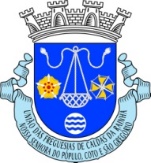 JUNTA DE FREGUESIA UNIÃO DAS FREGUESIAS DE CALDAS DA RAINHA  NOSSA SENHORA DO PÓPULO, COTO E SÃO GREGÓRIOPROCEDIMENTO CONCURSAL PROGRAMA DE REGULARIZAÇÃO EXTRAORDINÁRIA DOS VÍNCULOS PRECÁRIOSLISTA DE RESULTADOS OBTIDOS POR APLICAÇÃO DO MÉTODO DE SELEÇÃOAVALIAÇÃO CURRICULARREF. A) ASSISTENTE OPERACIONALREF.B) ASSISTENTE OPERACIONALREF.C) ASSISTENTE OPERACIONALREF. D) ASSISTENTE OPERACIONALREF. E) TÉCNICO SUPERIORNOME HLFPEPADCLASS. FINALMaria da Luz Rebelo Ferreira2019201018,9NOME HLFPEPADCLASS. FINALRui Manuel Fragata Marques1511201017,1NOME HLFPEPADCLASS. FINALSérgio dos Santos Roque1510201017NOME HLFPEPADCLASS. FINALJoão Carlos Abrantes Soares1511201017,1João Filipe Pinheiro Silva2010201018NOME HLFPEPADCLASS. FINALSara Mendes Oliveira2020201019